Monday 22nd June 2020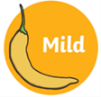 Equivalent Fractions Page 1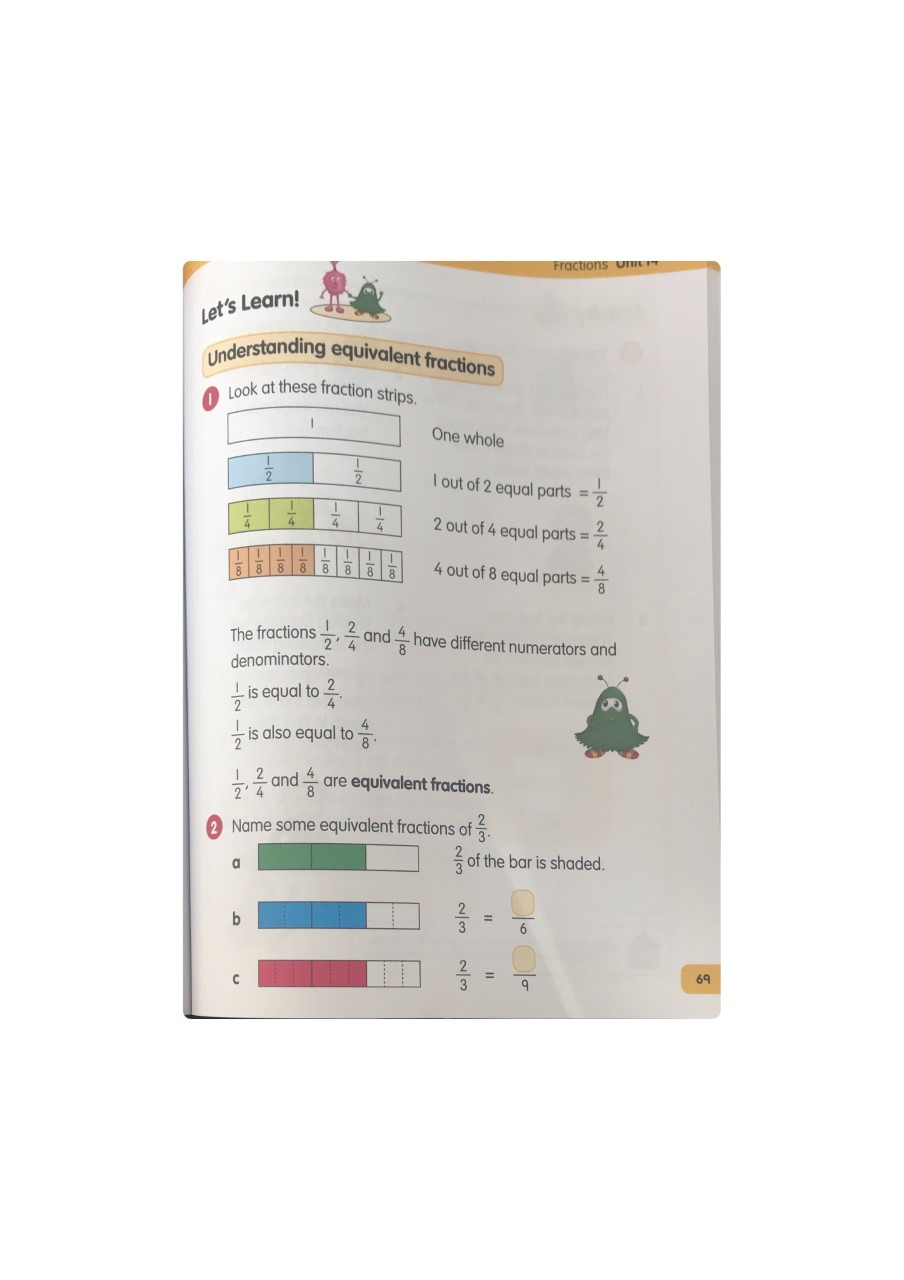 Monday 22nd June 2020Equivalent Fractions Page 2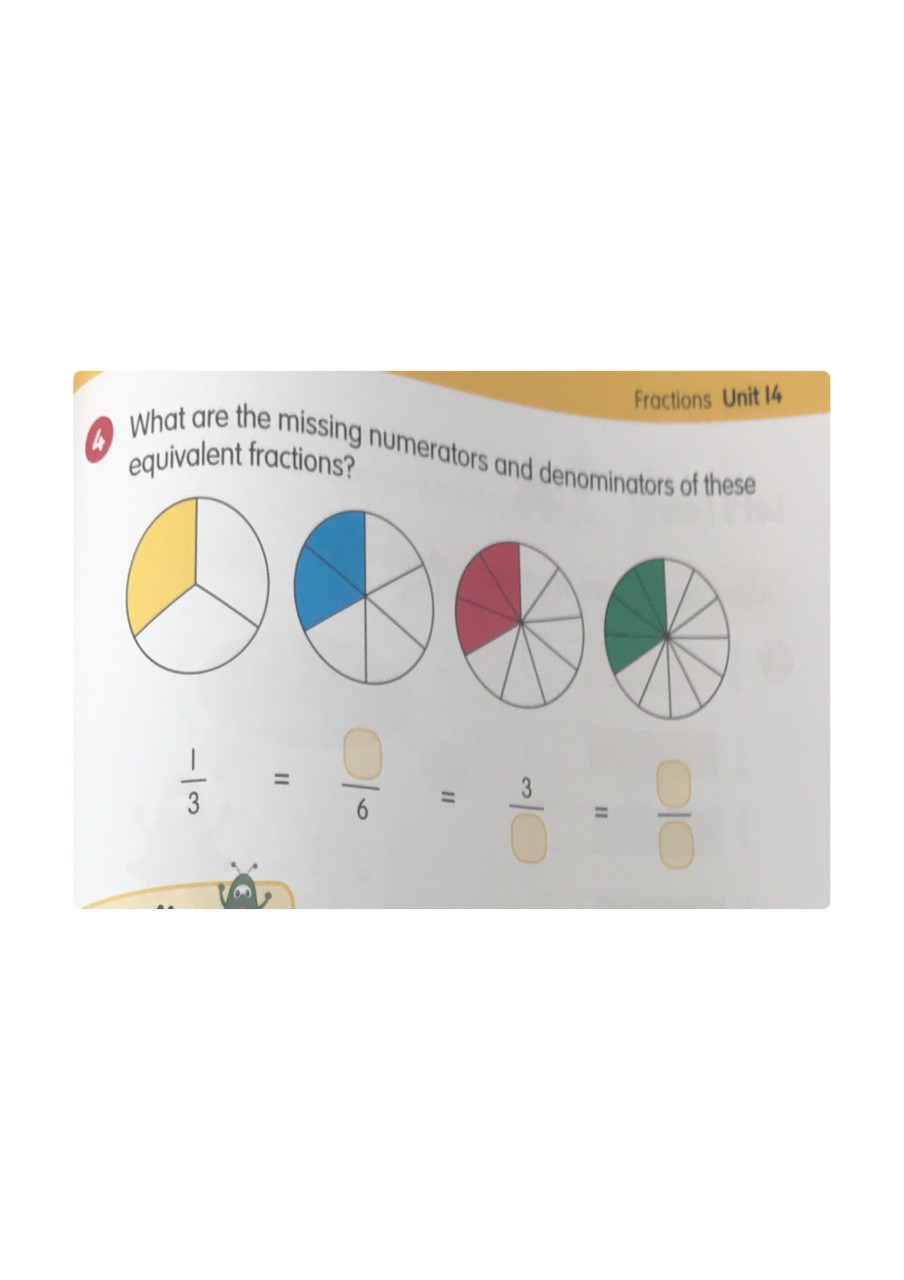 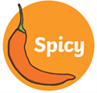 Monday 22nd June 2020Equivalent Fractions Page 3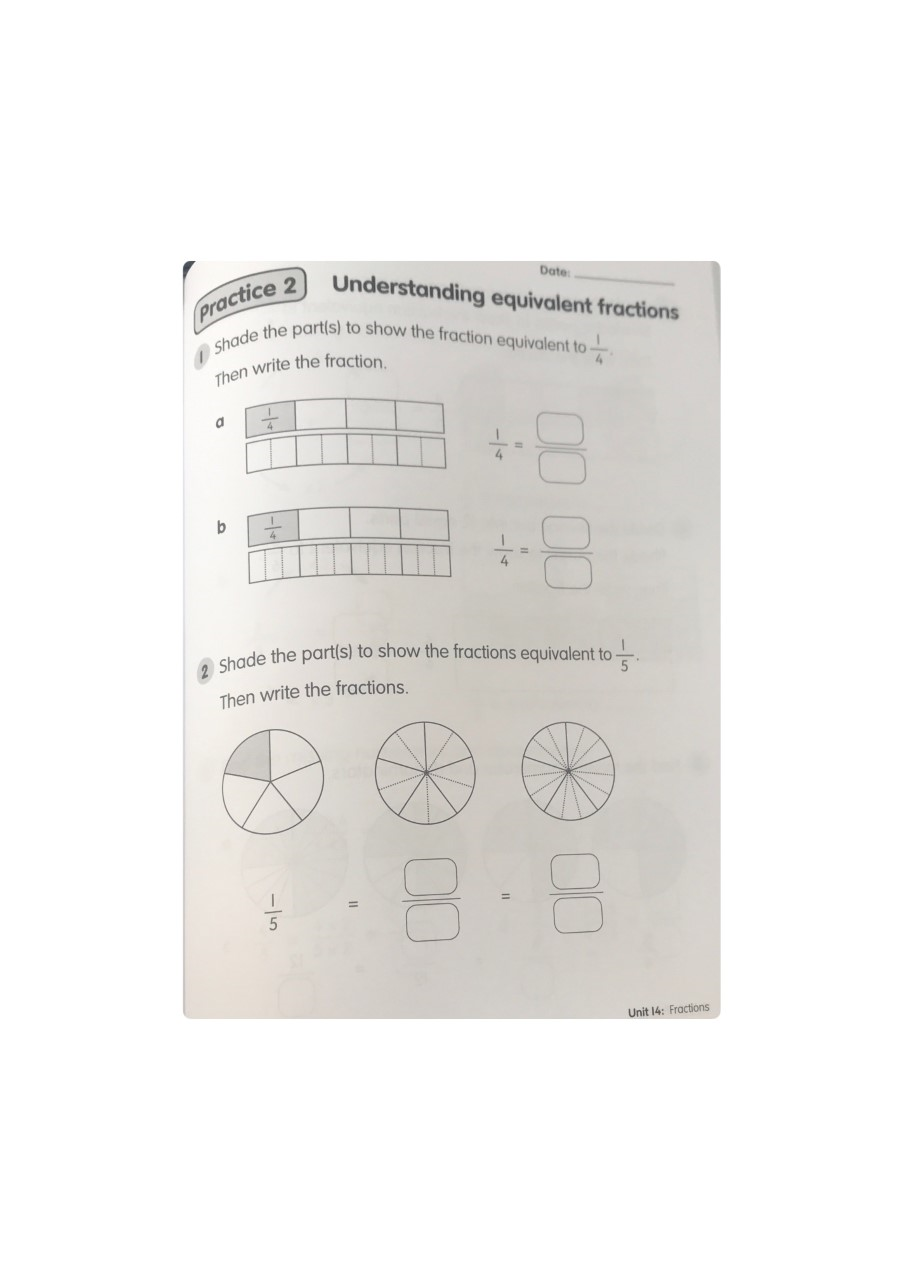 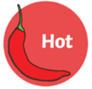 Monday 22nd June 2020Equivalent Fractions Page 4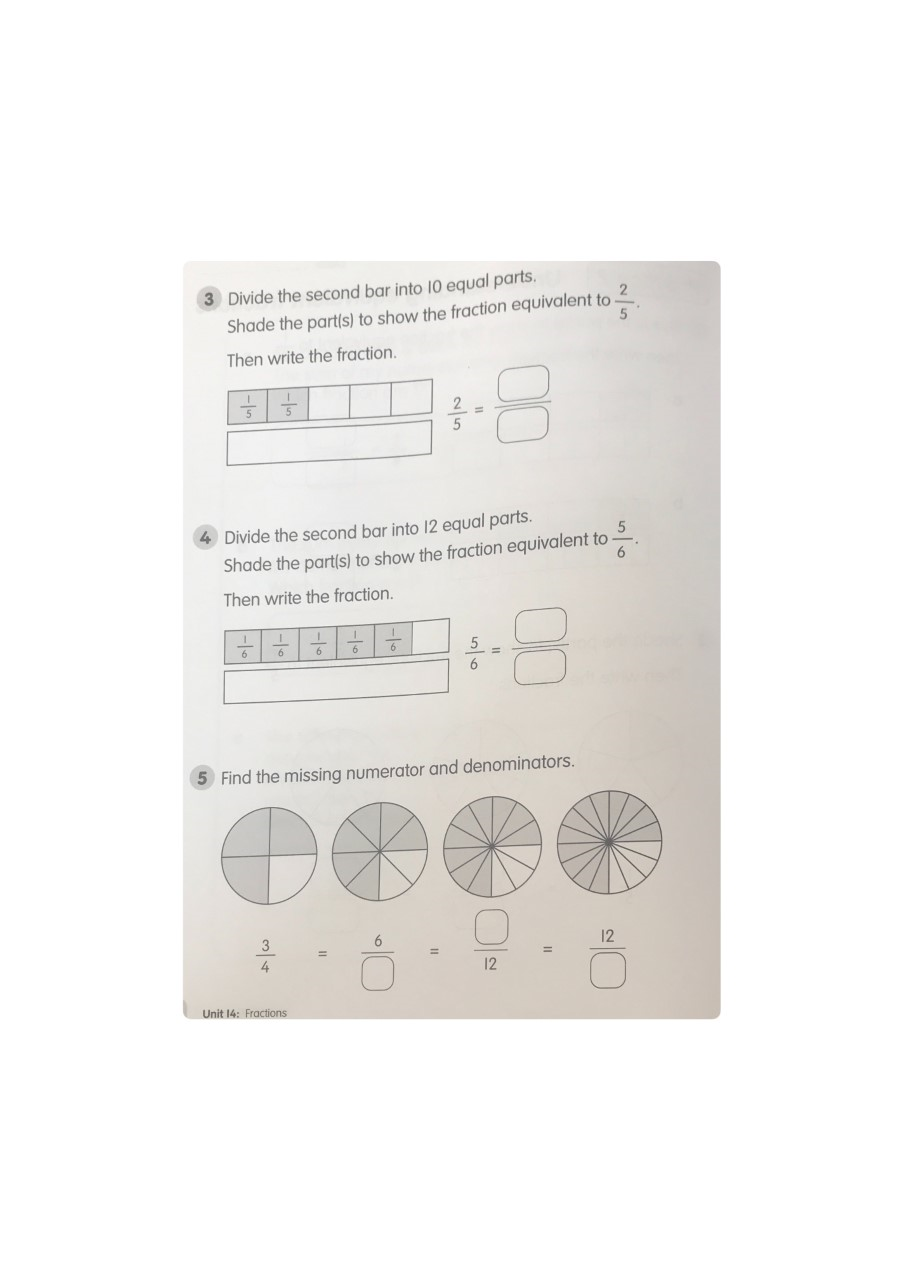 Tuesday 23rd June 2020 Equivalent Fractions Page 1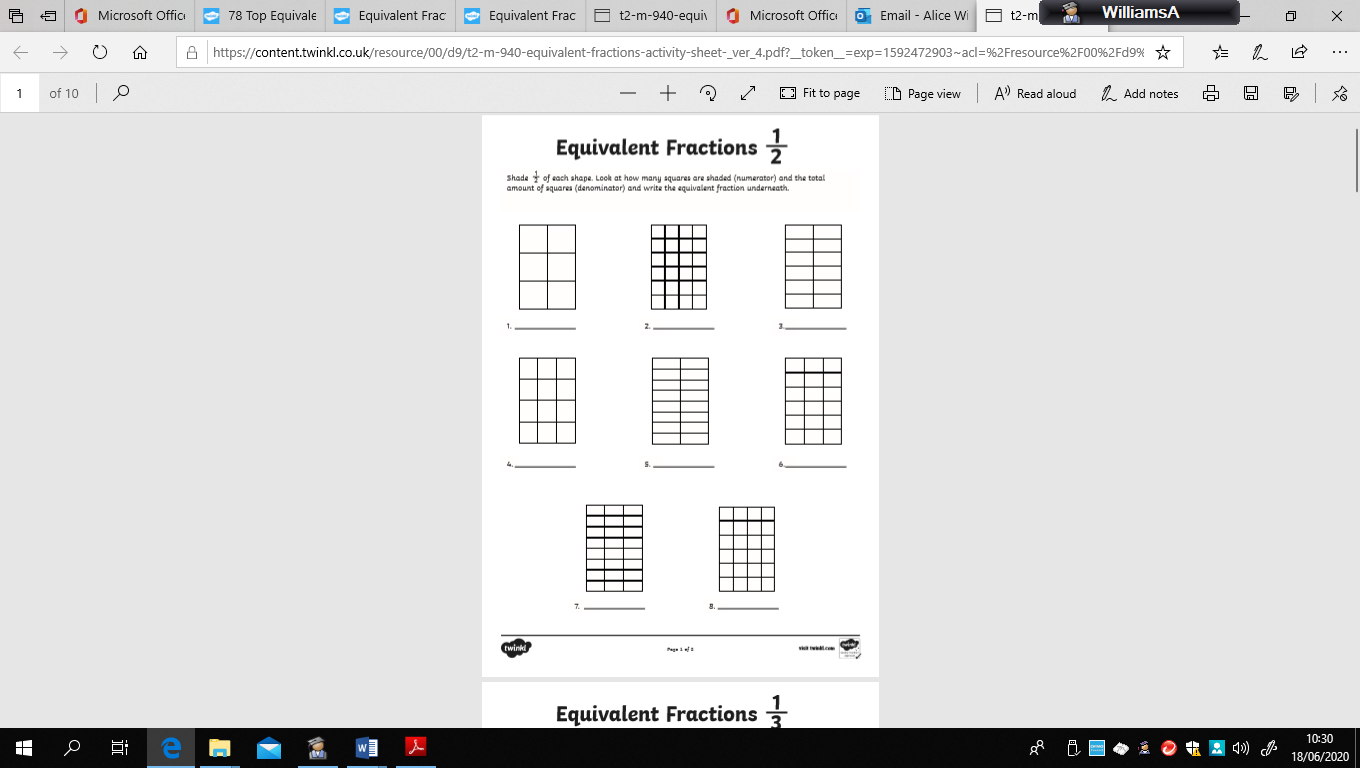 Tuesday 23rd June 2020 Equivalent Fractions Page 2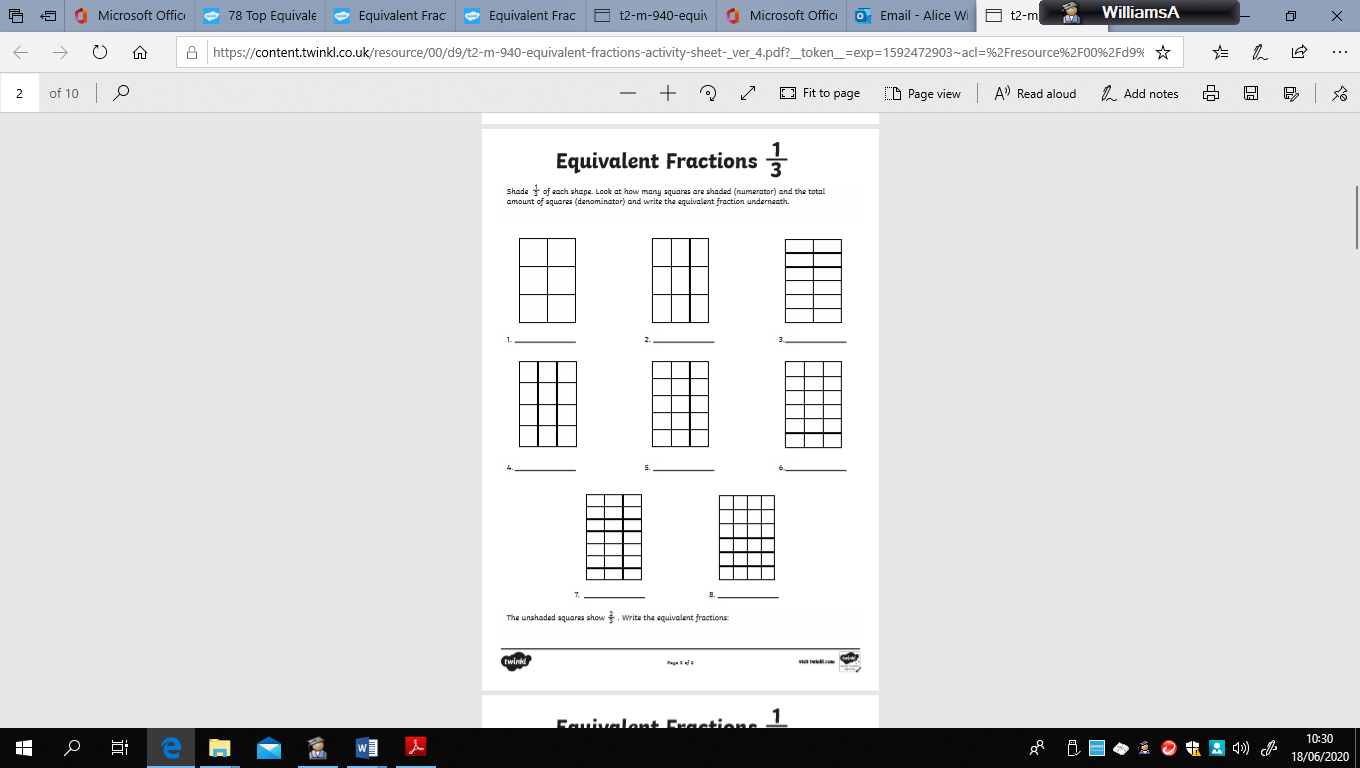 Tuesday 23rd June 2020 Equivalent Fractions Page 3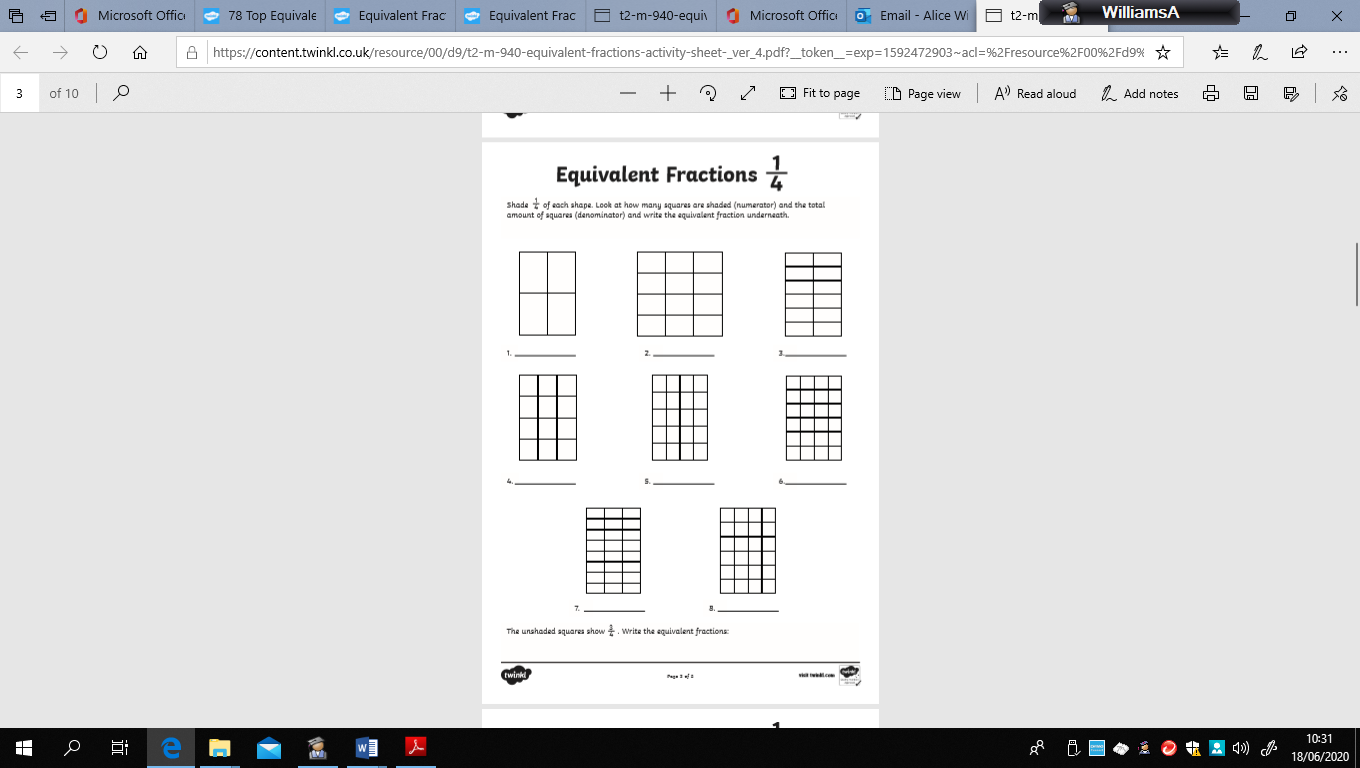 Tuesday 23rd June 2020 Equivalent Fractions Page 4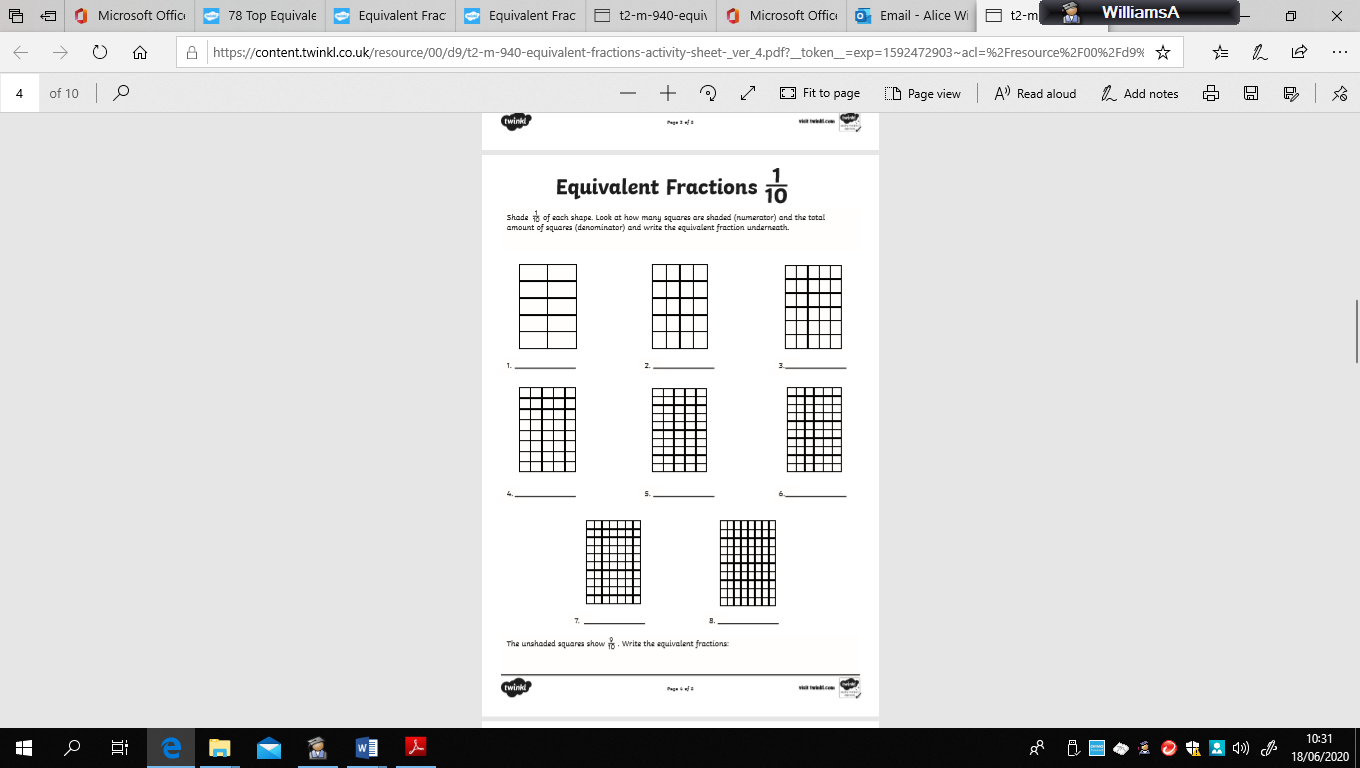 Tuesday 23rd June 2020 Equivalent Fractions Page 5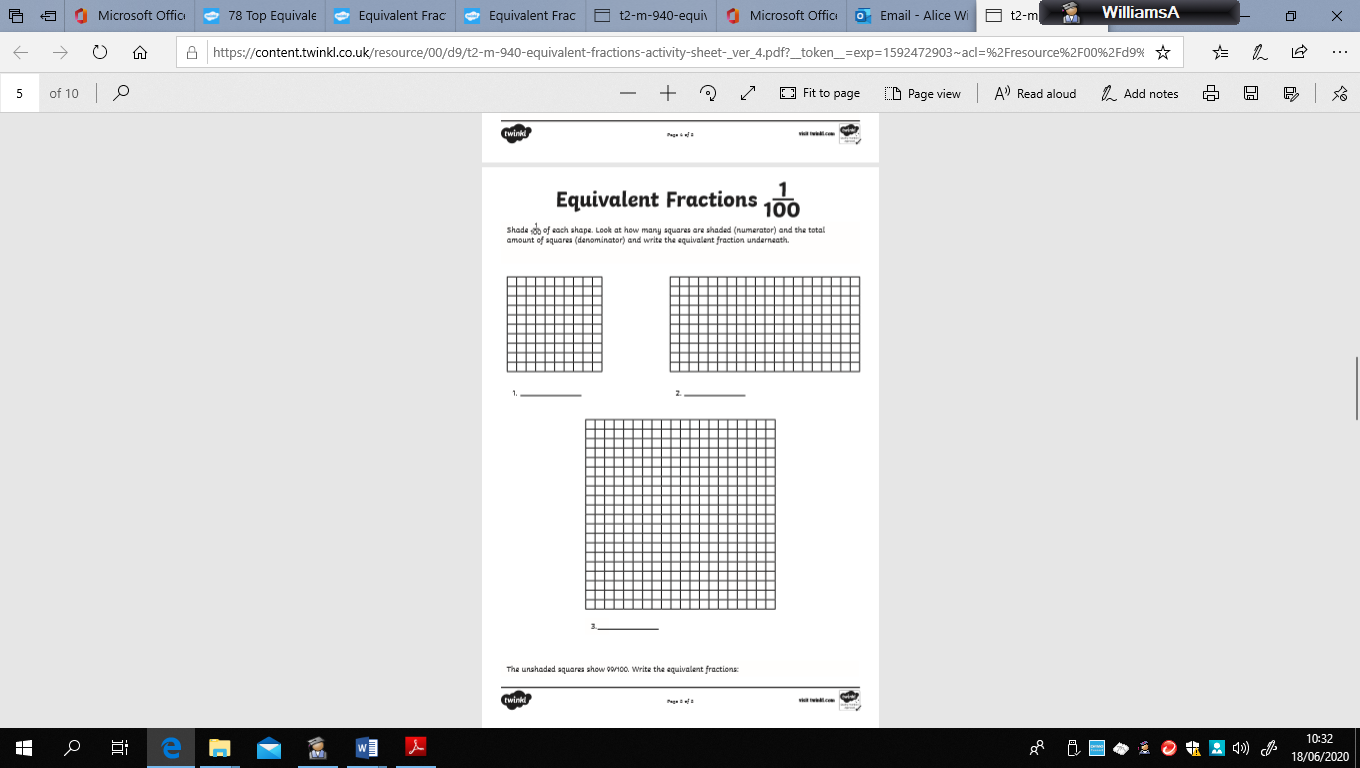 Wednesday 24th June 2020Equivalent Fractions Page 1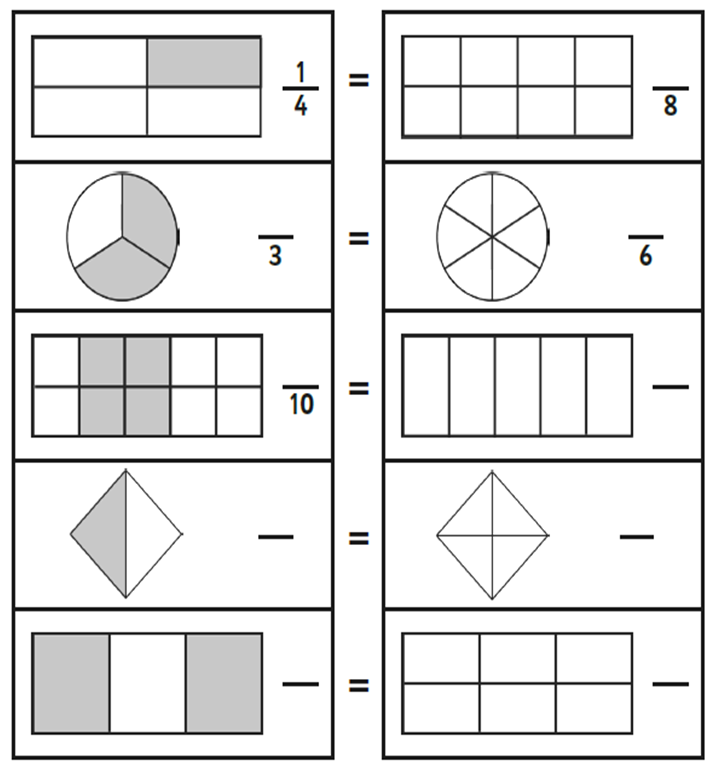 Wednesday 24th June 2020Equivalent Fractions Page 2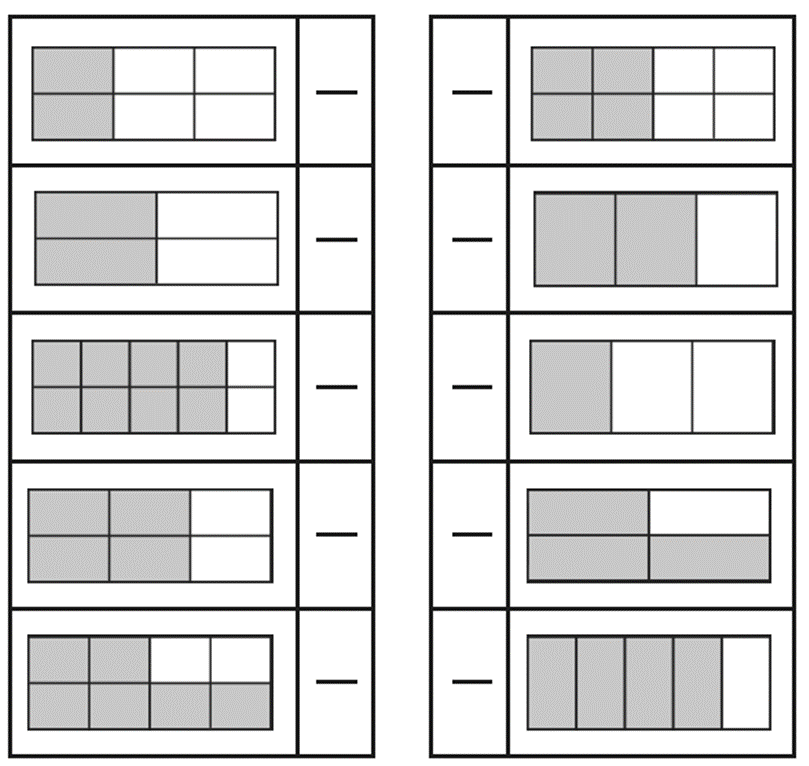 Wednesday 24th June 2020Equivalent Fractions Page 3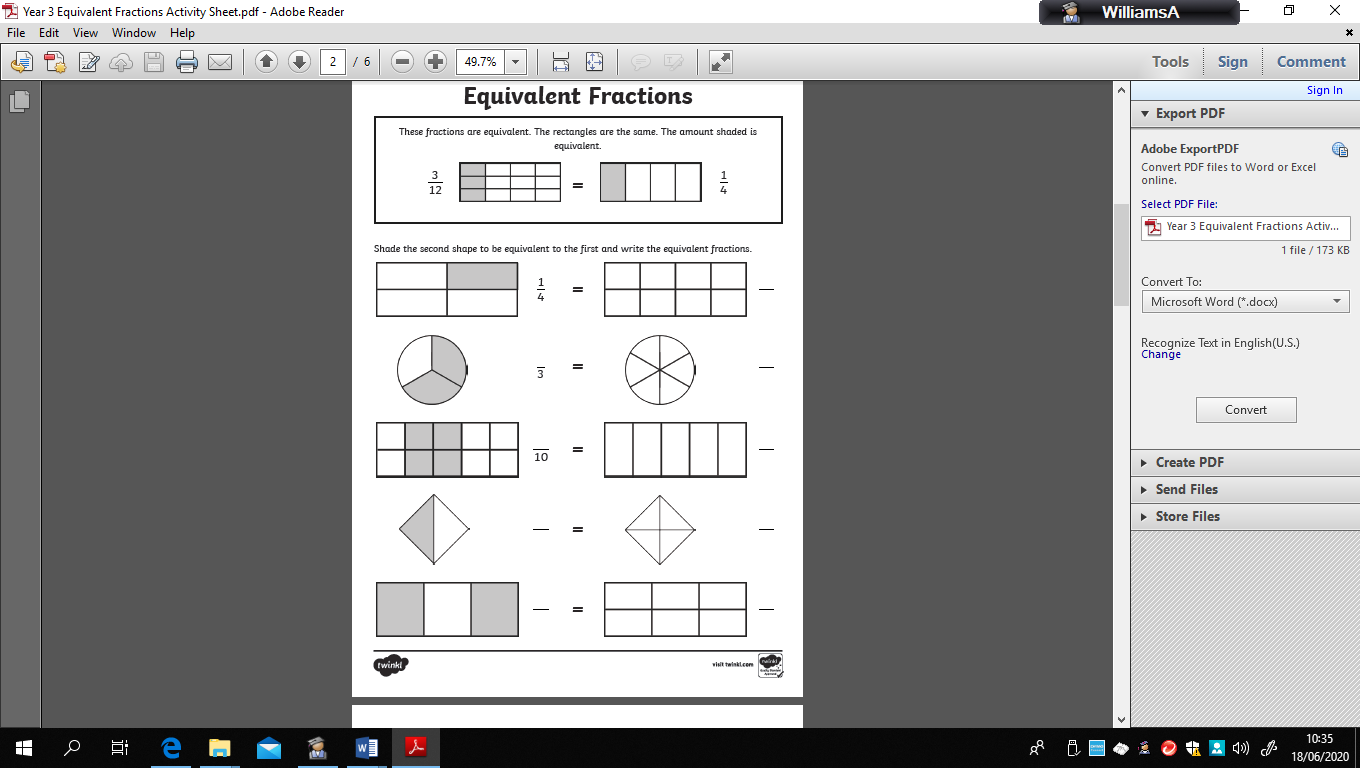 Wednesday 24th June 2020Equivalent Fractions Page 4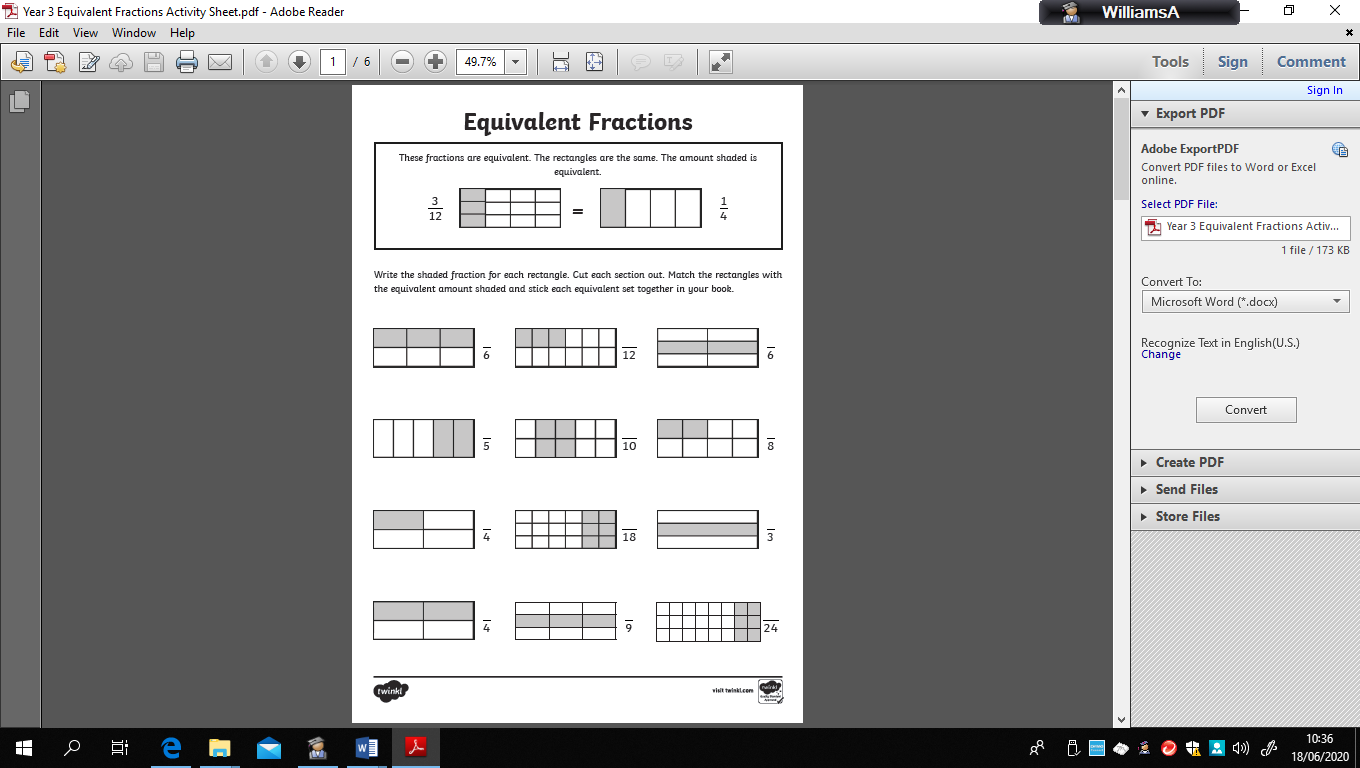 Thursday 25th June 2020Short cut equivalent fractionsPage 1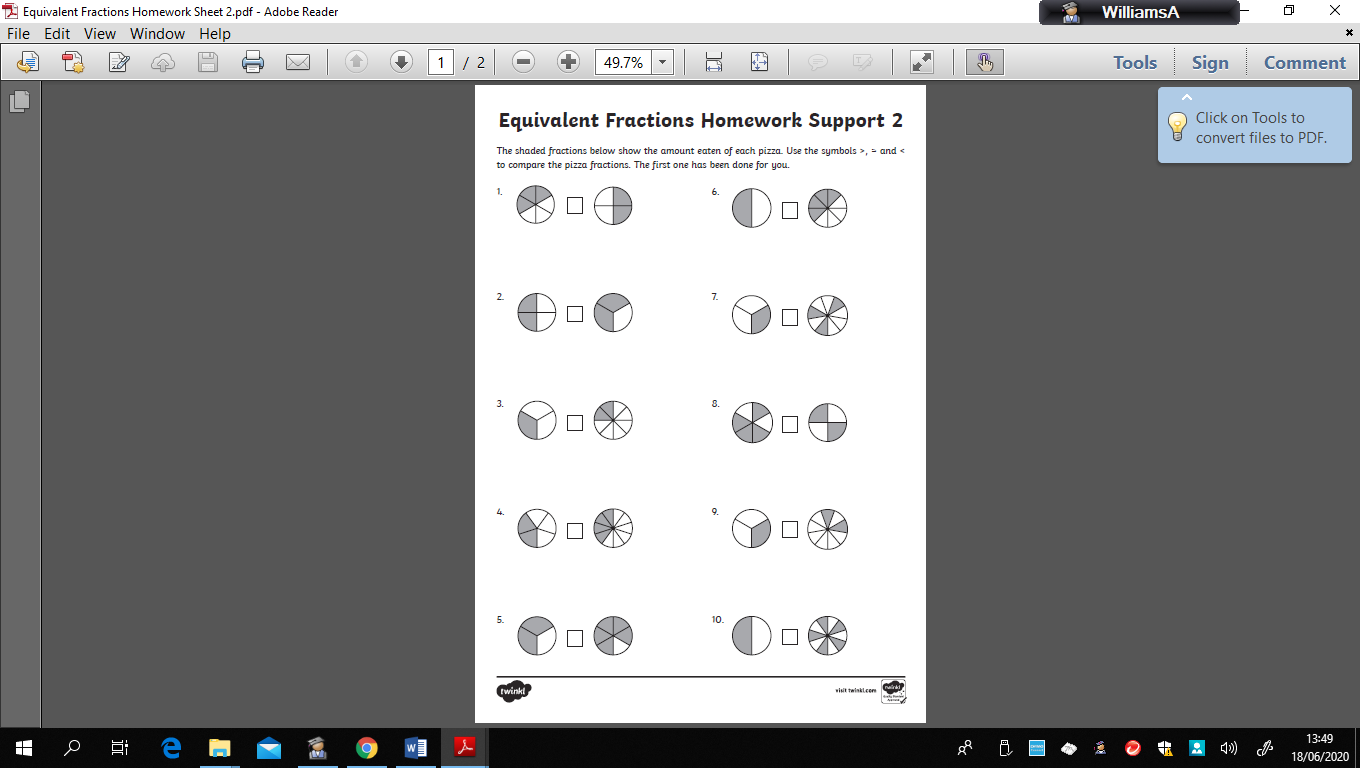 Thursday 25th June 2020Short cut equivalent fractionsPage 2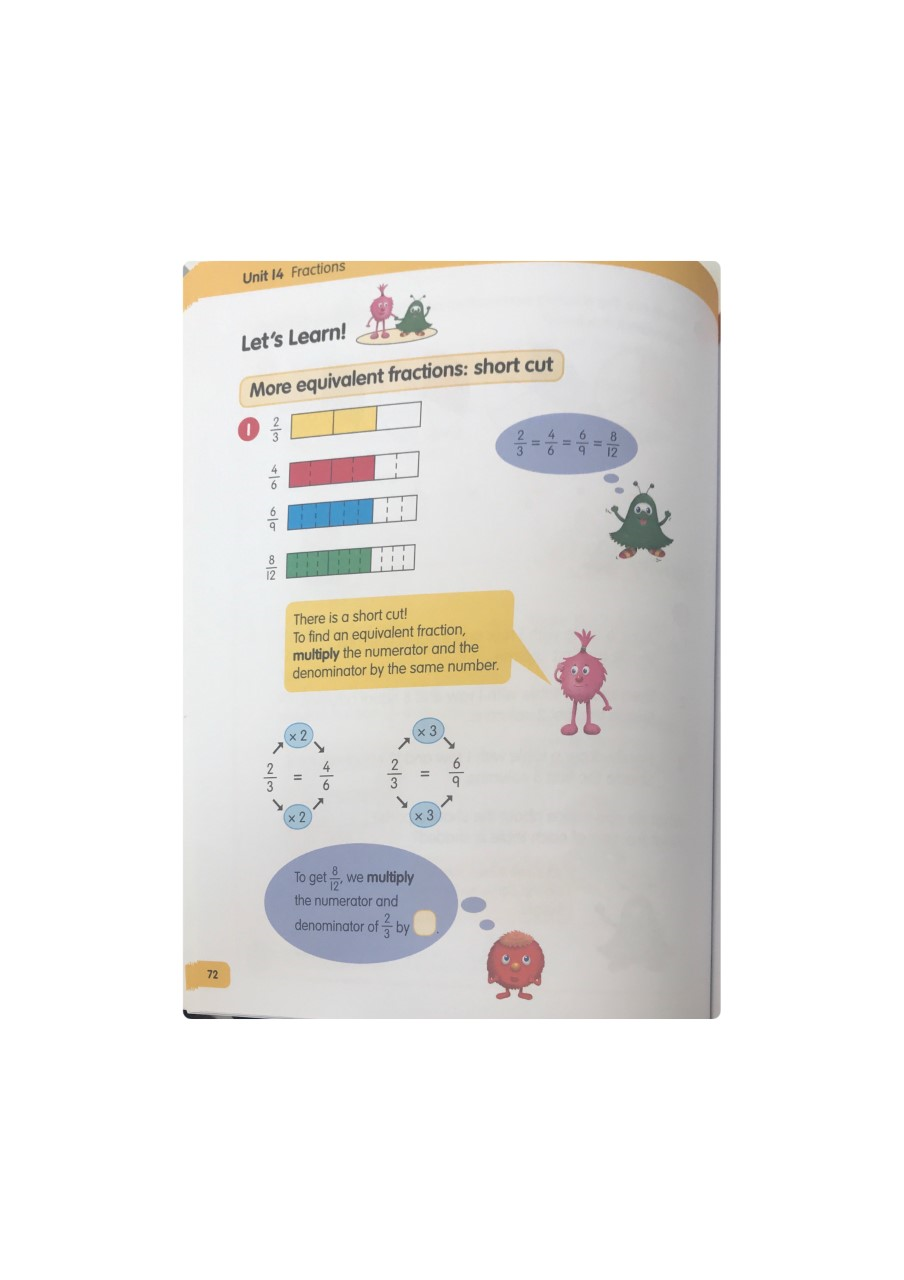 Thursday 25th June 2020Short cut equivalent fractionsPage 3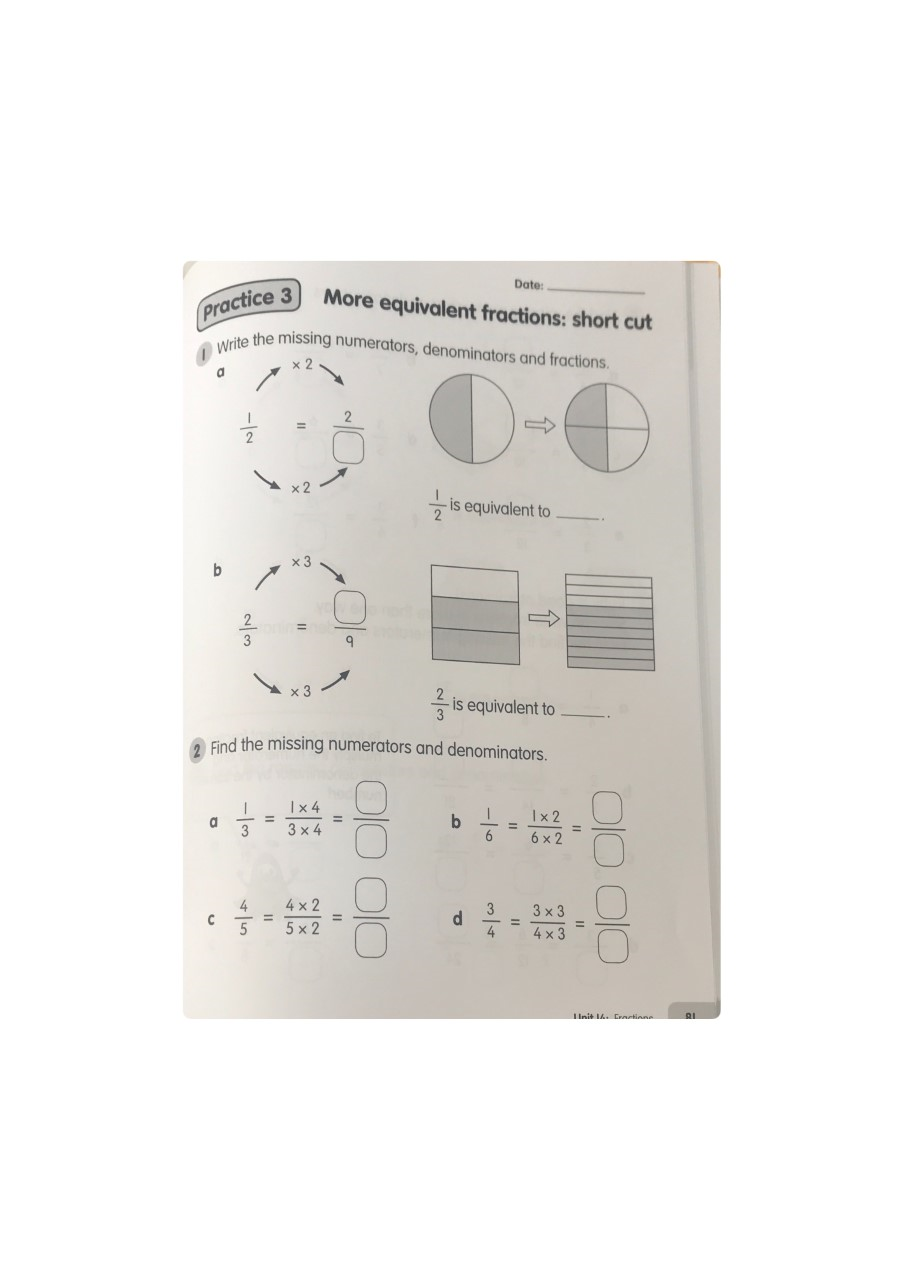 Thursday 25th June 2020Short cut equivalent fractionsPage 4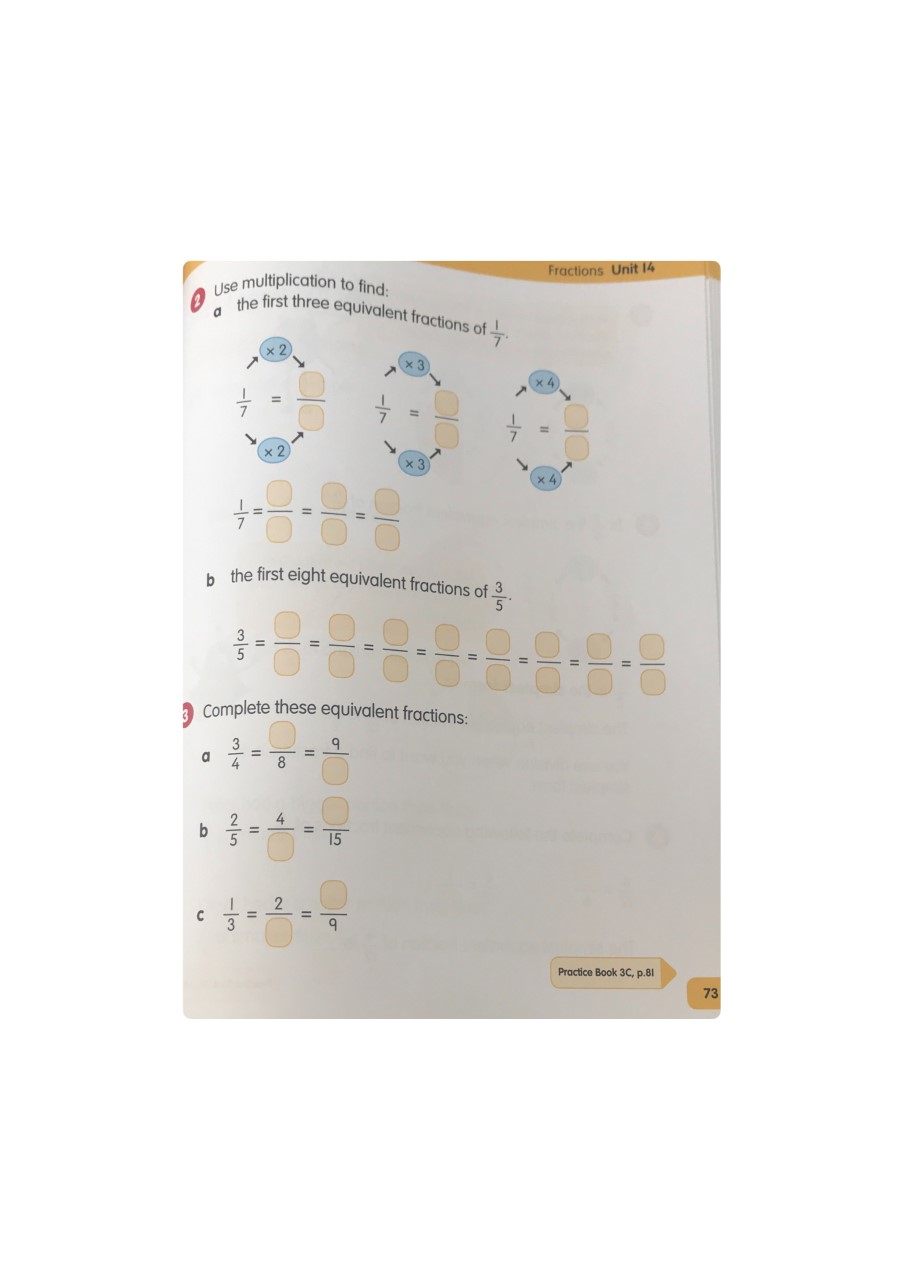 Thursday 25th June 2020Short cut equivalent fractionsPage 5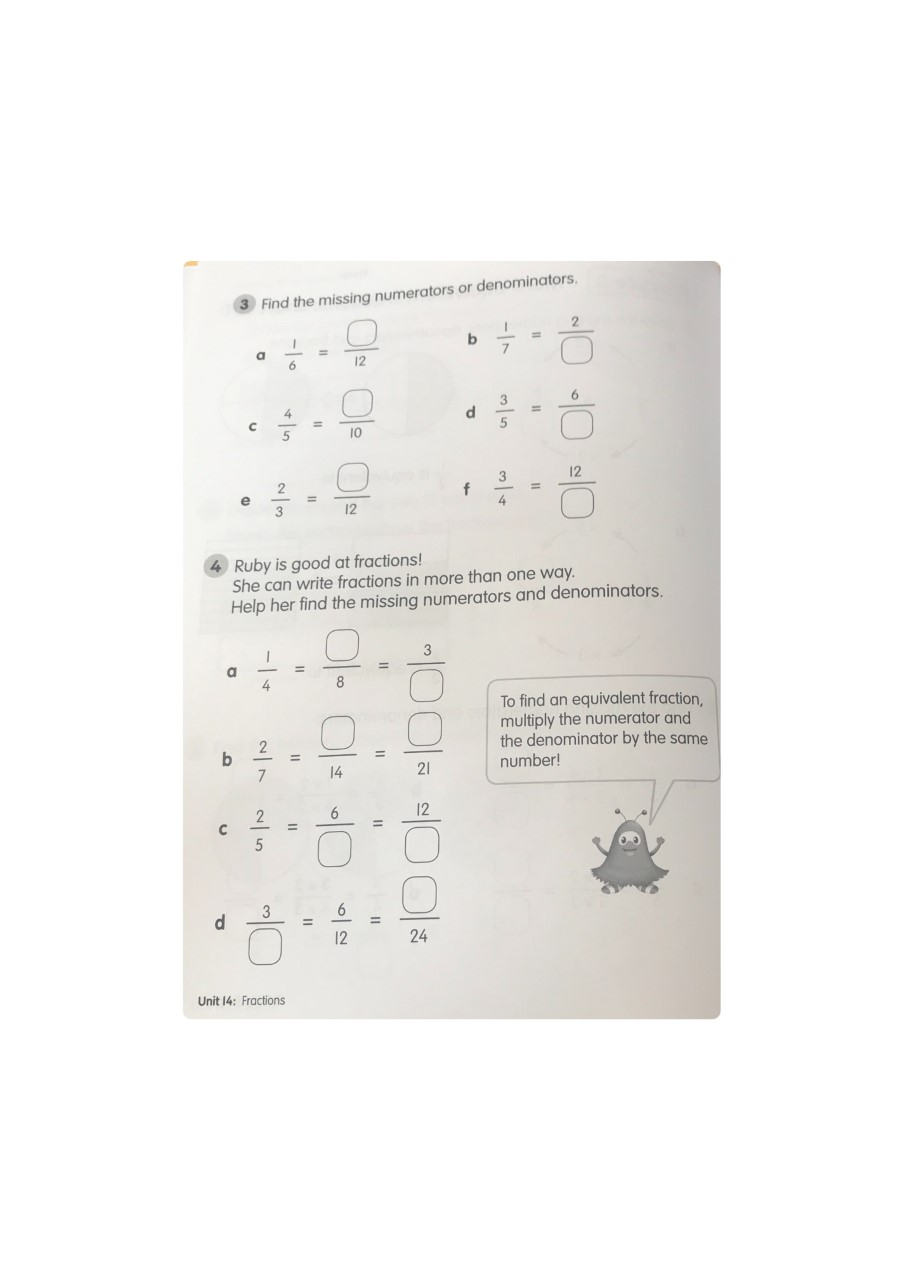 Friday 26th June 2020 Short cut equivalent fractions Page 1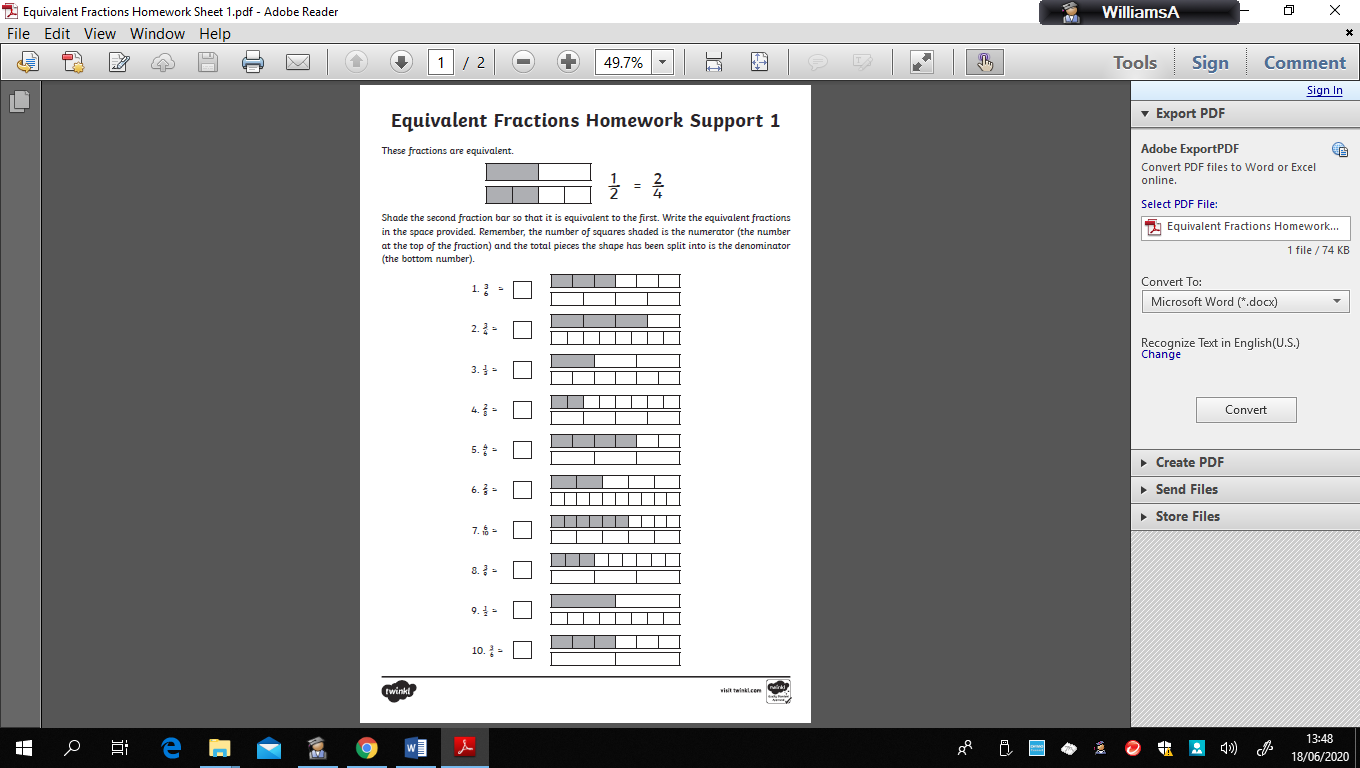 Friday 26th June 2020 Short cut equivalent fractions Page 2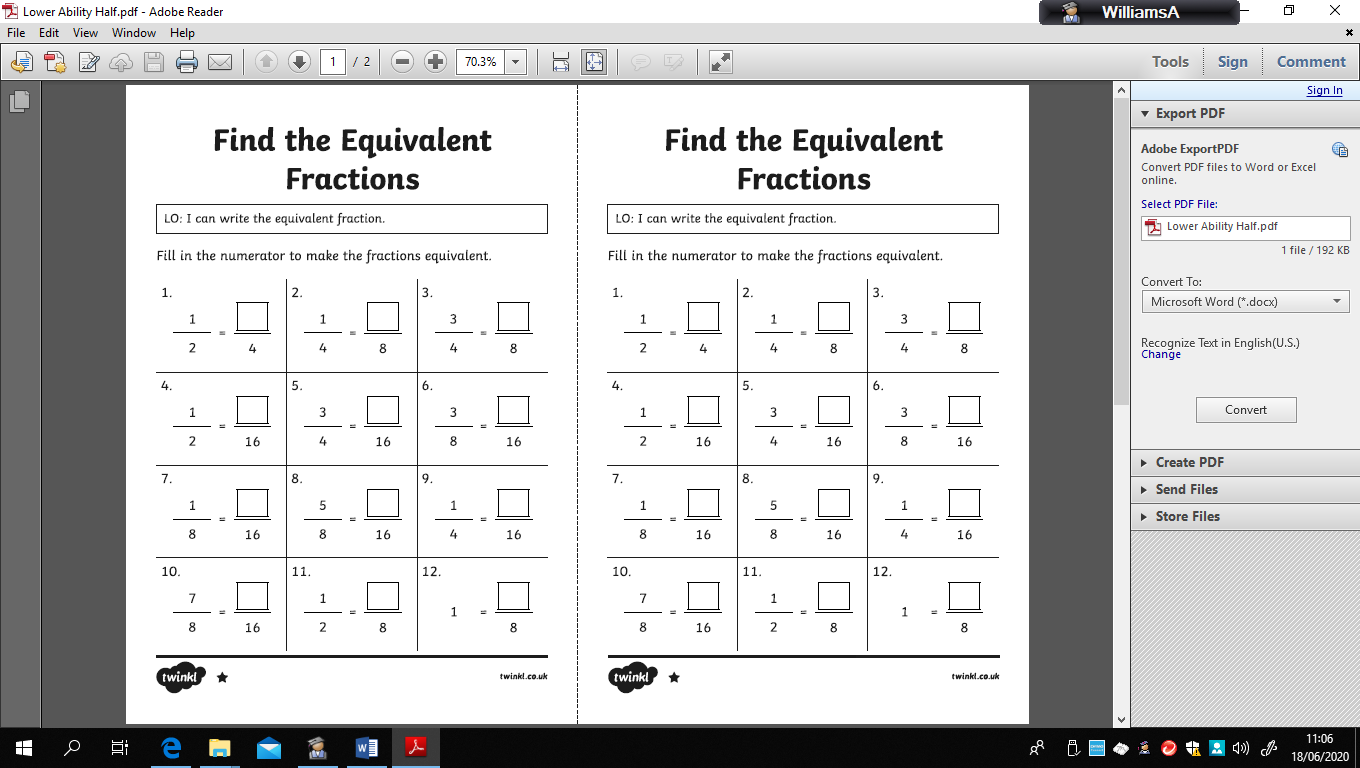 Friday 26th June 2020 Short cut equivalent fractions Page 3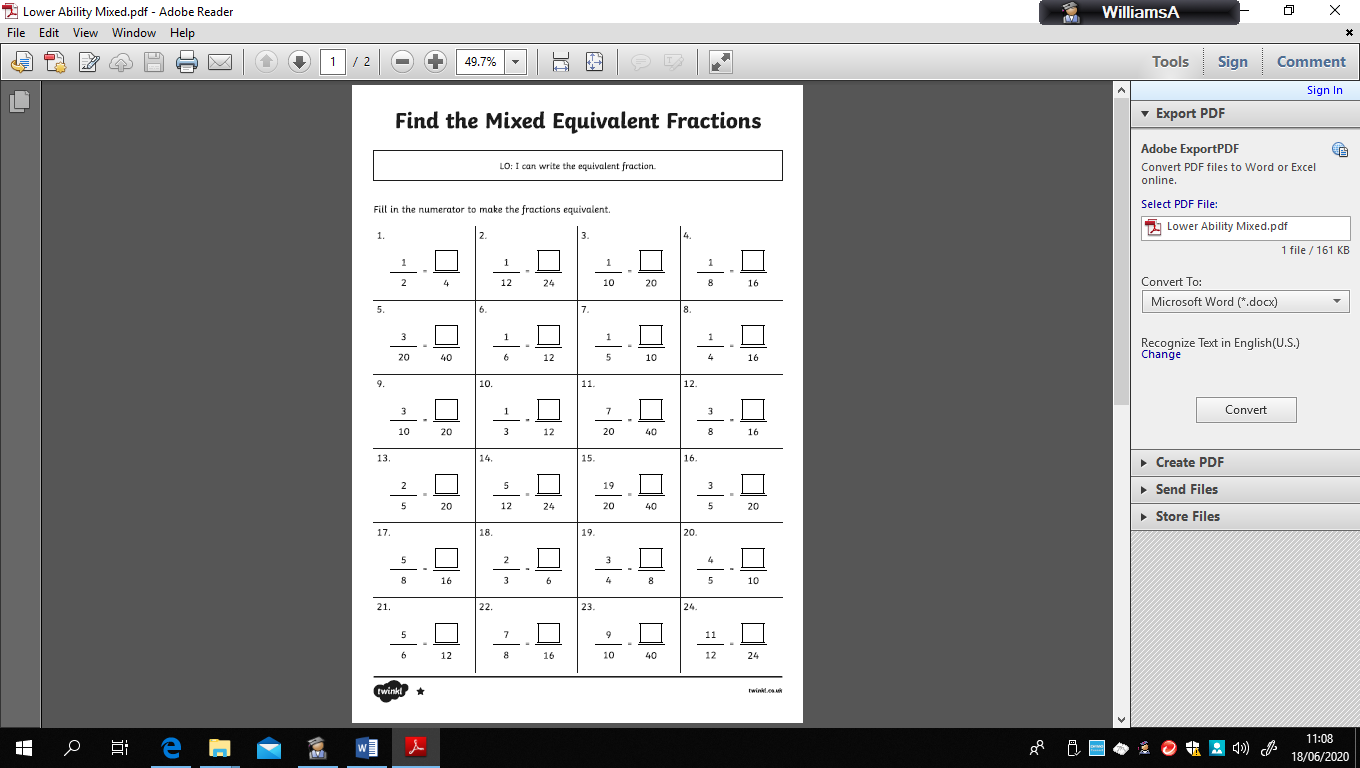 Friday 26th June 2020 Short cut equivalent fractions Page 2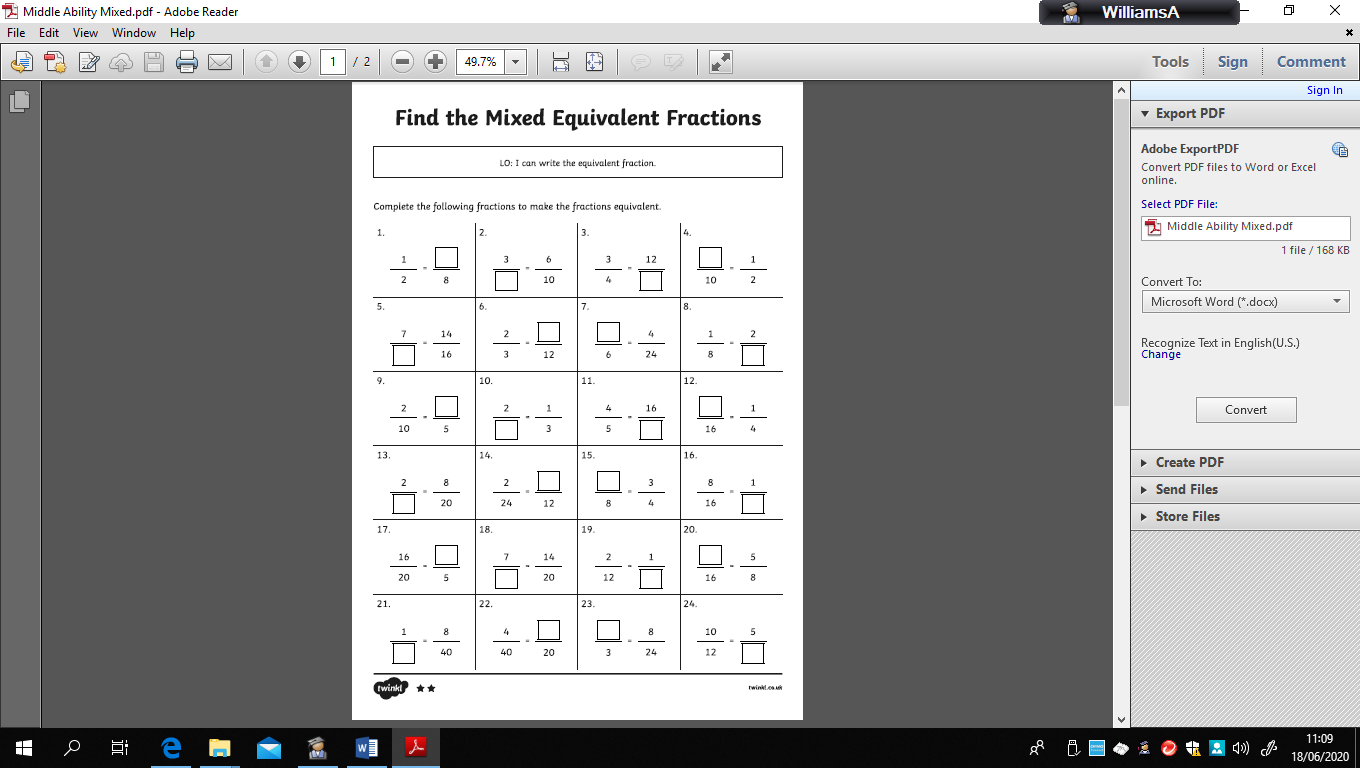 